Details of benefit and level of sponsorship MRS-Thailand 2017Maps & Booth Locations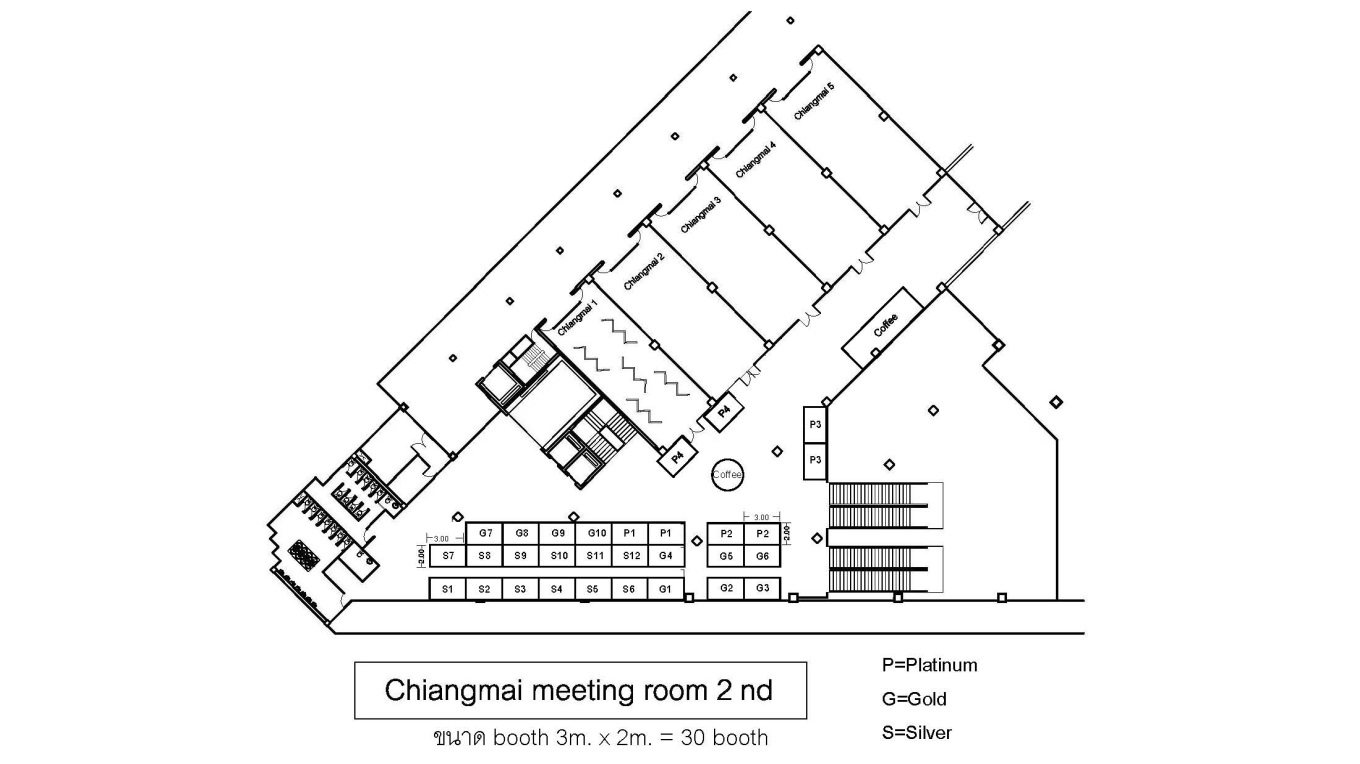 Application form for SponsorshipThe 1st MRS Thailand Conference (MRS-Thailand 2017)Organization .........................................................................................................................................................Contact person.................................................................................................................................................... Tel. ................................................... E-mail ..................................................................................................... choose sponsorship package in MRS-Thailand 2017 as              Platinum Sponsor (100,000 baht) Booth No. …………………….              Gold Sponsor (50,000 baht) Booth No. ……………………………..              Silver Sponsor (30,000 baht) Booth No. ……………………………        Note: Booth position will be confirmed on a first-come, first-serve basis  attach company logo via this E-mail  require booth    give an oral presentation in  Symposium 20: Material Enterprises and IndustriesNumber of persons who will attend this conference ................. Name-Surname...............................................................................................................................................Position….…………………………………………………………………………… e-mail..........................………..……….............Organization……………………………........................................................................................................................Tel.......................................................Mobile....................................................Fax..........................................Name-Surname...............................................................................................................................................Position….…………………………………………………………………………… e-mail..........................………..……….............Organization……………………………........................................................................................................................Tel.......................................................Mobile....................................................Fax..........................................Name-Surname...............................................................................................................................................Position….…………………………………………………………………………… e-mail..........................………..……….............Organization……………………………........................................................................................................................Tel.......................................................Mobile....................................................Fax..........................................Name-Surname...............................................................................................................................................Position….…………………………………………………………………………… e-mail..........................………..……….............Organization……………………………........................................................................................................................Tel.......................................................Mobile....................................................Fax..........................................Signature………………………………………  (                                              )     Position...........................................                                                                                      Date……….. / ………… / …….....Bank transfer informationPlease send the completed application form and proof of your payment via E-mail: 1mrsthailand2017@gmail.com.  Please contact: Assoc. Prof. Kamonpan Pengpat, +66 64-3498999 or kpengpat@gmail.com for more information.Level/BenefitPlatinum(100,000 Baht)Gold(50,000 Baht)Silver(30,000 Baht)BoothTwo (3x2)One (3x2)One (3x2)Waive of Registration422Speaker(s) in Symposium 20211Logo on Main StageYesNoNoLogo in Website/FBYesYesYesLogo in E-Abstract BookYes(Back Cover)Yes (Inside Back Cover)YesLogo in Program BookYes (Back Cover)Yes (Inside Back Cover)YesLogo on PR BoardYesYesYesPlaque Presentationin Opening CeremonyYesNoNoPlaque Presentation in BanquetNoYesNoCertificate Presentation in BanquetNoNoYesAccount name: MRS-Thailand ConferenceBank account:707-272481-0Bank name:Siam Commercial Bank Public Company LimitedBranch:Suranaree University of TechnologySWIFT Code:SICOTHBK